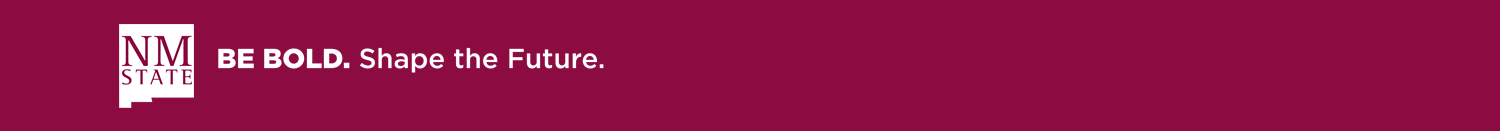 agenda2023 Annual EUMP Advisory meetingNMSUThomas and Brown building, room 207MS Teams link will also be included.Date:  04/14/2023Agenda: TimeTopicWho8:00am – 8:15am8:15am – 8:30am8:30am – 8:45am8:45am -9:00am9:00am -10:30am10:30am-11:00am11:00am-11:30 am11:30am-12:00pm12:00pm-12:30pm12:30pm  -1:00pm1:00pm -  1:30pm1:30 pm – 2:00pm2:00 pm – 2:30pm2:30pm   -3:30pm3:30pm  - 4:00 pm4:00pm - 4:30pm4:30pm -  5:00pm 5:00pm - …..Welcome address by Dr. RanadeWelcome address by Dean Reddi, College of Eng.Welcome address by Dr. Patricia Sullivan, College of Eng.Welcome address by Dr. Steve Stochaj, College of Eng.Annual EUMP progress report (including classes and all other activities)Presentation by Dr. WangPresentation by Dr. ShiQuestions and AnswersLunch Break (Lunch will be provided)Student presentations (while finishing lunch)Self-Healing Adaptive Alpha-Zeta Microgrid Black Start restoration process in utility power systems using grid forming inverter controlsHosting Capacity Analysis: software tools and frameworkFERC Order 881 rating applicationTransformer Core CharacterizationIDEAL switchyard re-designExploring the use of Shapelets in Traveling Wave based Fault Detection in Distribution Systems“Model Inaccuracy in Deep Reinforcement Learning-Based Autonomous Voltage Control”“Market Pricing and Settlements Analysis Considering Capacity Sharing and Reserve Substitutions of Operating Reserve Products”Lab project – High Frequency Transformer design and testingWrap-up, next steps, action items, discussionPoster Presentations: “Safe AI for Power System Voltage Control and Operation Using Certified Barrier Function”    Optional: mini visit to Aggie Power 3MW PV array and IDEAL/SWTDIDr. RanadeDean Lakshmi ReddiDr. Patricia SullivanDr. Steve ShochajDr. LavrovaDr. WangDr. ShiAllElijah SilvaHuzaifa KarimjeeAgaba Ame-OkoBernardo BenigniLuis CarranzaFrank VegaShubha PatiSaeed NematshahiHamid DavoudiSijo Augustine O. LavrovaAdithya Nair